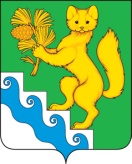 АДМИНИСТРАЦИЯ БОГУЧАНСКОГО РАЙОНАП О С Т А Н О В Л Е Н И Е30.11.2021                     с. Богучаны                              № 1030- пО внесении изменений в Устав Муниципального казённого общеобразовательного  учреждения Кежекской школыВ целях приведения правовых актов администрации Богучанского района в соответствие с действующим законодательством, в соответствии с п.11 ст.15  Федерального закона от 06.10.2003 N 131-ФЗ "Об общих принципах организации местного самоуправления в Российской Федерации", Федеральным законом от 29.12.2012 №273-ФЗ "Об образовании в Российской Федерации", постановлением администрации Богучанского района от 31.12.2010 №1837-п «Об утверждении Положения о создании, реорганизации, изменения типа и ликвидации районных муниципальных учреждений, а также утверждении уставов районных муниципальных учреждений и внесения в них изменений», на основании ст. ст.7,8, 40, 43,47 Устава Богучанского района Красноярского края, ПОСТАНОВЛЯЮ:В Устав Муниципального казённого общеобразовательного учреждения Кежекской  школы, утвержденного  постановлением  администрации Богучанского района от 18.01.2016 №28-п,  внести следующие  изменения, а именно:1.1. пункт 2.23. Устава изложить в новой   редакции: «Школа может осуществлять прием указанного заявления в форме электронного документа с использованием информационно-телекоммуникационных сетей общего пользования.	В заявлении родителями (законными представителями) ребенка указываются следующие сведения:- фамилия, имя, отчество (последнее – при наличии) ребенка; - дата и место рождения ребенка;- фамилия, имя, отчество (последнее – при наличии) родителей (законных представителей) ребенка;- адрес места жительства ребенка, его родителей (законных представителей) ребенка;- адрес(а) электронной почты, номер(а) телефона(ов) (при наличии) родителя(ей) законного(ых) представителя(ей) ребенка или поступающего;- о наличии права внеочередного, первоочередного или преимущественного приема;- о потребности ребенка или поступающего в обучении по адаптированной образовательной программе и (или) в создании специальных условий для организации обучения и воспитания обучающегося с ограниченными возможностями здоровья в соответствии с заключением психолого-медико-педагогической комиссии (при наличии) или инвалида (ребенка-инвалида) в соответствии с индивидуальной программой реабилитации;- согласие родителя(ей) законного(ых) представителя(ей) ребенка на обучение ребенка по адаптированной образовательной программе (в случае необходимости обучения ребенка по адаптированной образовательной программе);- согласие поступающего, достигшего возраста восемнадцати лет, на обучение по адаптированной образовательной программе (в случае необходимости обучения указанного поступающего по адаптированной образовательной программе);- язык образования (в случае получения образования на родном языке из числа языков народов Российской Федерации или на иностранном языке);- родной язык из числа языков народов Российской Федерации (в случае -реализации права на изучение родного языка из числа языков народов Российской Федерации, в том числе русского языка как родного языка);- государственный язык республики Российской Федерации (в случае предоставления общеобразовательной организацией возможности изучения государственного языка республики Российской Федерации);- факт ознакомления родителя(ей) законного(ых) представителя(ей) ребенка или поступающего с уставом, с лицензией на осуществление образовательной деятельности, со свидетельством о государственной аккредитации, с общеобразовательными программами и другими документами, регламентирующими организацию и осуществление образовательной деятельности, права и обязанности обучающихся - согласие родителя(ей) (законного(ых) представителя(ей) ребенка или поступающего на обработку персональных данных	Примерная форма заявления размещается на информационном стенде и (или) на официальном сайте Школы в сети «Интернет»;1.2. пункт 2.26. Устава  изложить в новой   редакции:«Прием заявлений в первый класс для граждан, проживающих на закрепленной территории, начинается  1 апреля текущего года  и завершается  30 июня текущего года.	Зачисление в Школу оформляется приказом директора Школы в течение 3 рабочих дней после завершения приема заявлений о приеме на обучение в первый класс.   Для детей, не проживающих на закрепленной территории, прием заявлений в первый класс начинается с 6 июля текущего года до момента заполнения свободных мест, но не позднее 5 сентября текущего года»;1.3. пункт 2.40. Устава  изложить в новой   редакции:«Промежуточные итоговые отметки в баллах выставляются за каждую четверть. В конце учебного года выставляются итоговые отметки. Обучающиеся первого класса не аттестуются.	Обучающимся во 2-9 классах выставляются четвертные отметки по учебным предметам. В конце  мая в рамках учебного года в 1-4, 5-8 классах проводится  промежуточная аттестация на основании локального акта школы»;1.4. пункт 4.3. Устава изложить в новой  редакции: «В Школе формируются коллегиальные органы управления, к которым относятся общее собрание (конференция) работников, педагогический совет»;1.5. пункт 4.4 Устава  исключить.Директору  Муниципального казенного общеобразовательного учреждения Кежекской школы выступить заявителем для государственной регистрации изменений, внесенных в учредительный документ юридического лица, в регистрирующий орган в установленный законом срок.Контроль за исполнением настоящего постановления возложить на заместителя  Главы Богучанского района  по социальным вопросам   И.М. Брюханова.Настоящее постановление вступает в силу со дня, следующего за днем  официального опубликования в Официальном вестнике Богучанского района.Глава Богучанского района		                                               В.Р.СаарУтвержден:                                              постановлением АдминистрацииБогучанского района Красноярского края  от «18» января  2016  №28-п  УСТАВМуниципального казённого общеобразовательного учреждения Кежекская школа(с изм. от 30.11.2021 №1030-п)п. Кежек,   20161. Общие положения.1.1. Муниципальное казённое общеобразовательное учреждение Кежекская  школа  (далее по тексту – Школа) создано с целью оказания муниципальных услуг, выполнения работ и (или) исполнения муниципальных функций в целях обеспечения реализации  предусмотренных законодательством Российской Федерации полномочий органов местного самоуправления в сфере образования.1.2. Школа является некоммерческой организацией и  не ставит   извлечение прибыли   основной целью своей деятельности.1.3. Полное наименование Школы: Муниципальное казённое общеобразовательное учреждение Кежекская школа.Сокращенное наименование - МКОУ Кежекская  школа.1.4. Юридический адрес Школы: 663455, Россия, Красноярский край, Богучанский район, п. Кежек, ул. Лесная, 1Фактический адрес Школы: 663455, Россия, Красноярский край,  Богучанский район,  п. Кежек, ул. Лесная, 1 1.5. Учредителем и собственником имущества Школы является Муниципальное образование Богучанский район.Полномочия учредителя от имени Муниципального образования Богучанский район осуществляет администрация Богучанского района.Полномочия собственника от имени Муниципального образования Богучанский район осуществляет управление муниципальной собственностью Богучанского района.1.6. Школа находится в ведении Управления образования администрации Богучанского района Красноярского края (далее по тексту – Управление образования), осуществляющего бюджетные полномочия главного распорядителя бюджетных средств.1.6.1. Управление образование осуществляет отдельные полномочия учредителя в отношении Школы:- формирует и утверждает муниципальное задание на оказание муниципальных услуг (выполнения работ) юридическим и физическим лицам (далее – муниципальное задание) в соответствии с предусмотренными Уставом Школы основными видами деятельности;- осуществляет контроль за выполнением Школой муниципального задания;- осуществляет финансовое обеспечение выполнения муниципального задания;- готовит проект распоряжения администрации Богучанского района о назначении на должность и освобождения от должности руководителя Школы;- заключает (расторгает) трудовой договор с руководителем Школы;- осуществляет иные полномочия, переданные учредителем правовыми актами, либо закрепленные в Положении об Управлении образования.1.7. Школа создает условия для реализации гражданами Российской Федерации гарантированного государством права на получение общедоступного и бесплатного общего (начального общего, основного общего) образования, если образование данного уровня гражданин получает впервые, с момента выдачи ей лицензии. 1.8. Деятельность Школы основывается на принципах демократии, гуманизма, общедоступности, приоритета общечеловеческих ценностей, жизни и здоровья человека, гражданственности, свободного развития личности, автономности и светского характера образования. 1.9. В своей деятельности Школа руководствуется законодательством Российской Федерации, подзаконными нормативными актами Российской Федерации, нормативными правовыми актами Красноярского края, муниципальными правовыми актами администрации Богучанского района, решениями Учредителя, настоящим Уставом.1.10. Предметом деятельности Школы является:- реализация основных общеобразовательных программ начального общего образования;- реализация основных общеобразовательных программ основного общего образования;- реализация основных общеобразовательных программ среднего общего образования;- реализация дополнительных общеобразовательных общеразвивающих программ;- организация питания обучающихся;- проведение государственной (итоговой) аттестации физических лиц, освоивших образовательные программы основного общего образования или среднего общего образования;- организация отдыха и оздоровления детей и молодежи;- организация проведения олимпиад, конкурсов, мероприятий, направленных на выявление и развитие у обучающихся интеллектуальных и творческих способностей, способностей к занятиям физической культурой и спортом, интересе к научной (научно-исследовательской) деятельности, творческой деятельности, физкультурно-спортивной деятельности.Школа осуществляет обучение и воспитание в интересах личности, общества, государства, обеспечивает охрану здоровья и создание благоприятных условий для разностороннего развития личности, в том числе возможности удовлетворения потребностей обучающегося в самообразовании и получении дополнительного образования. 1.11. Основными целями Школы являются: - формирование общей культуры личности обучающихся на основе усвоения обязательного минимума содержания общеобразовательных программ;- адаптация обучающихся к жизни в обществе;- создание основы для осознанного выбора и последующего освоения профессиональных образовательных программ;- воспитание гражданственности, трудолюбия, уважения к правам и свободам человека, любви к окружающей природе, Родине, семье;- формирование здорового образа жизни. 1.12. В Школе не допускается создание и деятельность политических партий, религиозных организаций (объединений). В Школе образование носит светский характер. 1.13. По инициативе обучающихся в Школе могут создаваться  общественные объединения обучающихся. 1.14. Школа несёт в установленном законодательством Российской Федерации порядке ответственность за:- невыполнение или ненадлежащее выполнение функций, отнесенных к ее компетенции; - реализацию не в полном объеме образовательных программ в соответствии с учебным планом;- качество образования своих обучающихся; - жизнь и здоровье обучающихся и работников Школы, во время  образовательного процесса;- нарушение или незаконное ограничение права на образование и предусмотренных законодательством об образовании прав и свобод обучающихся, родителей (законных представителей) несовершеннолетних обучающихся;- нарушение требований к организации и осуществлению образовательной деятельности;- иные действия, предусмотренные законодательством Российской Федерации. 1.15. Школа является юридическим лицом, имеет самостоятельный баланс, обособленное имущество, лицевые счета, бланки, штампы, круглую печать  со своим наименованием и наименованием Учредителя на русском языке.	Школа приобретает права юридического лица с момента его государственной регистрации в порядке, установленном действующим законодательством РФ.1.16. Школа для достижения целей своей деятельности вправе приобретать и осуществлять имущественные и неимущественные права, нести обязанности, быть истцом и ответчиком в арбитражном, третейском судах, судах общей юрисдикции в соответствии с действующим законодательством Российской Федерации.1.17. Школа в отношении имущества, закрепленного за ней на праве оперативного управления, владеет, пользуется и распоряжается этим имуществом в пределах, установленных законом, в соответствии с целями своей деятельности, заданиями собственника имущества и назначением имущества.Школа не вправе отчуждать либо иным способом распоряжаться имуществом без согласия собственника имущества.1.18. Школа отвечает по своим обязательствам находящимися в его распоряжении денежными средствами, а при их недостаточности субсидиарную ответственность по его обязательствам несёт собственник.1.19. Финансовое обеспечение деятельности Школы осуществляется за счёт районного бюджета по утверждённой Учредителем бюджетной смете при казначейской системе исполнения бюджета.1.20. Школа осуществляет операции с бюджетными средствами через открытые ему в установленном законом порядке лицевые счета.1.21. Школа не имеет права предоставлять и получать кредиты (займы), приобретать ценные бумаги. Субсидии и бюджетные кредиты Школе не предоставляются.1.22. Право на ведение образовательной деятельности и льготы, установленные законодательством Российской Федерации, возникают у Школы с момента выдачи ей лицензии (разрешения). Право на выдачу своим выпускникам документа государственного образца о соответствующем уровне образования возникает у Школы с момента ее государственной аккредитации, подтвержденной свидетельством о государственной аккредитации. 1.23. Лицензия на осуществление образовательной деятельности действует бессрочно.1.22. Медицинское обслуживание воспитанников в Учреждении  обеспечивает муниципальное бюджетное учреждение здравоохранения Богучанская центральная районная больница. Учреждение обязано предоставить помещение с соответствующими условиями для работы медицинских работников. 1.23. Организация питания обучающихся в Школе осуществляется Школой. Питание обучающихся в Школе производится в специально оборудованном помещении.          Для питания обучающихся в расписании занятий в Школе предусматриваются  перерывы достаточной продолжительности. 1.24. Школа в соответствии с законодательством Российской Федерации  вправе участвовать в создании образовательных объединений в форме ассоциаций и союзов, которые создаются в целях развития и совершенствования образования и действуют в соответствии со своими Уставами.2. Организация образовательного процесса2.1. Учреждение осуществляет образовательную деятельность на основании и в соответствии с лицензиями на осуществление образовательной деятельности, полученными в порядке, установленном действующим законодательством.	В случае осуществления Учреждением видов деятельности, которые в соответствии с действующим законодательством подлежат обязательному лицензированию или для осуществления которых необходимо получение специального разрешения, учреждение приобретает право осуществлять указанные виды деятельности только после получения соответствующей лицензии (разрешения) в порядке, установленном действующим законодательством.2.2. Учреждение организует образовательный процесс в соответствии с общеобразовательными программами начального общего, основного общего  образования.2.3. Содержание начального общего, основного общего образования определяется образовательными программами начального общего, основного общего  образования.	Требования к структуре, объему, условиям реализации и результатам освоения общеобразовательных программ определяются соответствующими федеральными государственными образовательными стандартами.2.4. Общеобразовательные программы разрабатываются и утверждаются Школой самостоятельно.	Школа разрабатывает указанные образовательные программы в соответствии с федеральными государственными образовательными стандартами и с учетом соответствующих примерных основных образовательных программ.2.5. Общеобразовательная программа включает в себя учебный план, календарный учебный график, рабочие программы учебных предметов, курсов, дисциплин (модулей), оценочные и методические материалы, а также иные компоненты, обеспечивающие воспитание и обучение учащихся.	Учебный план общеобразовательной программы определяет перечень, трудоемкость, последовательность и распределение по периодам обучения учебных предметов, курсов, дисциплин (модулей), практики, иных видов учебной деятельности учащихся и формы их промежуточной аттестации.2.6. При реализации общеобразовательных программ используются различные образовательные технологии, в том числе дистанционные образовательные технологии, электронное обучение.2.7. Общеобразовательные программы реализуются Школой как самостоятельно, так и посредством сетевых форм реализации.2.8. В Школе образовательная деятельность осуществляется на государственном языке Российской Федерации.2.9. Начальное общее образование, основное общее образование, среднее общее образование являются обязательными уровнями образования. Обучающиеся, не освоившие основной образовательной программы начального общего и (или) основного общего образования, не допускаются к обучению на следующих уровнях общего образования. Требование обязательности среднего общего образования применительно к конкретному обучающемуся сохраняет силу до достижения им возраста восемнадцати лет, если соответствующее образование не было получено обучающимся ранее. 2.10. С учетом потребностей и возможностей личности общеобразовательные программы в Школе осваиваются в различных формах: очной, очно-заочной (вечерней), в форме семейного образования, самообразования. Допускается сочетание указанных форм освоения общеобразовательных программ.2.11. В форме семейного образования могут осваиваться образовательные программы уровней начального общего, основного общего образования.2.12. Освоение общеобразовательных программ в формах семейного образования и самообразования осуществляется в соответствии с федеральным государственным образовательным стандартом общего образования.2.13. Обучение в форме семейного образования осуществляется с правом последующего прохождения промежуточной и государственной итоговой аттестации в организациях, осуществляющих образовательную деятельность и имеющих государственную аккредитацию.2.14. Организация получения общего образования в форме семейного образования и самообразования осуществляется в соответствии с Положением об организации получения общего образования в форме семейного образования и самообразования, утвержденного Постановлением администрации Богучанского района.2.15. Прием граждан в школу производится в соответствии с Порядком приема граждан на обучение по образовательным программам начального общего, основного общего образования, утверждённого приказом Министерства образования и науки российской Федерации.2.16. Получение начального общего образования в Школе начинается по достижении детьми возраста шести лет и шести месяцев при отсутствии противопоказаний по состоянию здоровья, но не позже достижения ими возраста восьми лет. По заявлению родителей (законных представителей) детей учредитель Школы вправе разрешить прием детей в образовательную организацию на обучение по образовательным программам начального общего образования в более раннем или более позднем возрасте.2.17. Школа должна обеспечивать прием всех граждан, которые имеет права на получение общего образования соответствующего уровня и проживающих на территории, закреплённой за Школой.2.18. В приеме в школу может быть отказано только по отсутствию свободных мест.2.19. Школа обязана ознакомить поступающего и (или) его родителей (законных представителей) с настоящим Уставом, с лицензией на осуществление образовательной деятельности, со свидетельством о государственной аккредитации, с образовательными программами и другими документами, регламентирующими организацию и осуществление образовательной деятельности, права и обязанности обучающихся.	Факт ознакомления родителей (законных представителей) ребенка с вышеуказанными документами фиксируется в заявлении о приеме и заверяется личной подписью родителей (законных представителей) ребенка.	Подписью родителей (законных представителей) ребенка фиксируется также согласие на обработку их персональных данных ребенка.2.20. Школа размещает Постановление администрации Богучанского района, о закреплении территории Богучанского района за муниципальными казёнными и бюджетными образовательными учреждениями, реализующими общеобразовательные программы начального общего, основного общего образования на официальном сайте в сети «Интернет» и на информационном стенде  Школы.2.21. Школа с целью проведения организованного приема граждан в первый класс размещает на официальном сайте в сети «Интернет», на информационном стенде, в средствах массовой информации (в том числе электронных) информацию:- о количестве мест в первых классах;- о наличии свободных мест для приема детей, не проживающих на закреплённой территории.2.22. Прием граждан в Школу осуществляется по личному заявлению родителя (законного представителя) ребенка при предъявлении оригинала документа, удостоверяющего личность родителя (законного представителя), либо оригинала документа, удостоверяющего личность иностранного гражданина и лица без гражданства в Российской Федерации.2.23. Школа может осуществлять прием указанного заявления в форме электронного документа с использованием информационно-телекоммуникационных сетей общего пользования.	В заявлении родителями (законными представителями) ребенка указываются следующие сведения:- фамилия, имя, отчество (последнее – при наличии) ребенка; - дата и место рождения ребенка;- фамилия, имя, отчество (последнее – при наличии) родителей (законных представителей) ребенка;- адрес места жительства ребенка, его родителей (законных представителей) ребенка;- адрес(а) электронной почты, номер(а) телефона(ов) (при наличии) родителя(ей) законного(ых) представителя(ей) ребенка или поступающего;- о наличии права внеочередного, первоочередного или преимущественного приема;- о потребности ребенка или поступающего в обучении по адаптированной образовательной программе и (или) в создании специальных условий для организации обучения и воспитания обучающегося с ограниченными возможностями здоровья в соответствии с заключением психолого-медико-педагогической комиссии (при наличии) или инвалида (ребенка-инвалида) в соответствии с индивидуальной программой реабилитации;- согласие родителя(ей) законного(ых) представителя(ей) ребенка на обучение ребенка по адаптированной образовательной программе (в случае необходимости обучения ребенка по адаптированной образовательной программе);- согласие поступающего, достигшего возраста восемнадцати лет, на обучение по адаптированной образовательной программе (в случае необходимости обучения указанного поступающего по адаптированной образовательной программе);- язык образования (в случае получения образования на родном языке из числа языков народов Российской Федерации или на иностранном языке);- родной язык из числа языков народов Российской Федерации (в случае -реализации права на изучение родного языка из числа языков народов Российской Федерации, в том числе русского языка как родного языка);- государственный язык республики Российской Федерации (в случае предоставления общеобразовательной организацией возможности изучения государственного языка республики Российской Федерации);- факт ознакомления родителя(ей) законного(ых) представителя(ей) ребенка или поступающего с уставом, с лицензией на осуществление образовательной деятельности, со свидетельством о государственной аккредитации, с общеобразовательными программами и другими документами, регламентирующими организацию и осуществление образовательной деятельности, права и обязанности обучающихся - согласие родителя(ей) (законного(ых) представителя(ей) ребенка или поступающего на обработку персональных данных	Примерная форма заявления размещается на информационном стенде и (или) на официальном сайте Школы в сети «Интернет». (изм. постановление администрации  от 30.11.2021 №1030-п)2.24. Для приема в Школу:- родители (законные представители) детей, проживающих на закрепленной территории, для зачисления ребенка в первый класс дополнительно предъявляют оригинал свидетельства о рождении ребенка или документ, подтверждающий родство заявителя, свидетельство о регистрации ребенка по месту жительства или по месту пребывания на закреплённой территории или документ, содержащий сведения о регистрации ребенка по месту жительства или по месту пребывания на закреплённой территории;- родители (законные представители) детей, не проживающих на закреплённой территории, дополнительно предъявляют свидетельство о рождении ребенка.	Родители (законные представители) детей, являющихся иностранными гражданами или лицами без гражданства, дополнительно предъявляют документ, подтверждающий родство заявителя (или законность представления прав ребенка), и документ, подтверждающий право заявителя на пребывание в Российской Федерации.	Иностранные граждане и лица без гражданства все документы предъявляют на русском языке или вместе с заверенным в установленном порядке переводом на русский язык.	Копии предъявляемых при приеме документов хранятся в Школе на время обучения ребенка.	Родители (законные представители) детей имеют право по своему усмотрению предъявлять другие документы.2.25. Требование предоставления других документов в качестве основания для приема детей в Школу не допускается.2.26. Прием заявлений в первый класс для граждан, проживающих на закрепленной территории, начинается  1 апреля текущего года  и завершается  30 июня текущего года.	Зачисление в Школу оформляется приказом директора Школы в течение 3 рабочих дней после завершения приема заявлений о приеме на обучение в первый класс.         Для детей, не проживающих на закрепленной территории, прием заявлений в первый класс начинается с 6 июля текущего года до момента заполнения свободных мест, но не позднее 5 сентября текущего года. (изм. постановление администрации  от 30.11.2021 №1030-п)2.27. Для удобства родителей (законных представителей) детей Школа устанавливает график приема документов в зависимости от адреса регистрации по месту жительства (пребывания).2.28. При приеме на свободные места детей, не проживающих на закреплённой территории, преимущественным правом обладают дети граждан, имеющих право на первоочередное предоставление места в Школе в соответствии с законодательством Российской Федерации и нормативными правовыми актами Красноярского края.2.29. Дети с ограниченными возможностями здоровья принимаются на обучение по адаптированной основной общеобразовательной программе только с согласия их родителей (законных представителей) и на основании психолого-медико-педагогической комиссии.2.30. Документы, представленные родителями (законными представителями) детей, регистрируются в журнале приема заявлений. 	После регистрации заявления родителям (законным представителям) детей выдается расписка в получении документов, содержащая информацию о регистрационном номере заявления о приеме ребенка в Школу, о перечне представленных документов.	Расписка заверяется подписью должностного лица Школы, ответственного за прием документов, и печатью Школы.2.31. Приказ директора Школы о приеме детей на обучение размещается на информационном стенде Школы в день их издания.	На каждого ребенка, зачисленного в Школу, заводится личное дело, в котором хранятся все сданные документы.2.32. Количество классов в Школе определяется в зависимости от числа поданных заявлений граждан и условий, созданных для осуществления образовательного процесса, и с учётом санитарных норм и контрольных нормативов, указанных в лицензии. 2.33. Школа работает в режиме пяти или шестидневной рабочей недели по решению Управляющего собрания, а организация образовательного процесса в первом классе осуществляется в режиме пятидневной рабочей недели. Занятия проводятся в одну смену.2.34. Начало уроков: 	В первую смену – 8.30 час;	Продолжительность урока – не более 45 минут.Продолжительность перемен составляет не менее 10 минут, после четвертого   урока перемена – 30 минут. Последний урок заканчивается в 15 час.00 мин. Окончание занятий в системе дополнительного образования  не позднее 20 час.  Факультативные занятия, индивидуально-групповые занятия проводятся с перерывом не менее 45 минут после обязательных  занятий согласно расписанию,   утверждённому директором.2.35. В первом классе обучение проводится по ступенчатому режиму:первая четверть – 3 урока в день по 35 минут;вторая четверть - 4 урока по 35 минут;2 полугодие  учебного года – 4 урока по 45 минут;дополнительно проводится динамическая пауза продолжительностью не менее 40 минут.2.36. Учебный год в Школе начинается с 1 сентября календарного года. Если этот день приходится на выходной, то в этом случае учебный год начинается в первый, следующий за ним, рабочий день. 2.37. Продолжительность учебного года на первом, втором  уровне общего образования составляет не менее 34 недель без учёта государственной (итоговой) аттестации, в первом классе - 33 недели.         Продолжительность каникул в течение учебного года составляет не менее 30 календарных дней, летом - не менее 8 недель. Для обучающихся в первом классе в течение года устанавливаются дополнительные недельные каникулы. 2.38. Для оценки знаний, умений и навыков обучающихся используются отметки: 5 - «отлично», 4 - «хорошо», 3 - «удовлетворительно», 2 - «неудовлетворительно». 2.39. Учитель, проверяя и оценивая работы (в том числе контрольные), устные ответы обучающихся, достигнутые ими навыки и умения, выставляет отметки в классный журнал и, с 3 по 9 классы, дневник обучающегося. 2.40. Промежуточные итоговые отметки в баллах выставляются за каждую четверть. В конце учебного года выставляются итоговые отметки. Обучающиеся первого класса не аттестуются.	Обучающимся во 2-9 классах выставляются четвертные отметки по учебным предметам. В конце  мая в рамках учебного года в 1-4, 5-8 классах проводится  промежуточная аттестация на основании локального акта школы. (изм. постановление администрации  от 30.11.2021 №1030-п)2.41. В случае несогласия обучающегося и его родителей (законных представителей) с годовой отметкой обучающемуся предоставляется возможность сдать экзамен по соответствующему предмету комиссии, образованной педагогическим советом школы. 3.42.  Педагогический совет Школы принимает решение о формах, порядке и сроках проведения промежуточной аттестации, начиная со 2 класса, не позднее 30 октября текущего учебного года. Решение по данному вопросу доводится до сведения всех участников образовательного процесса. Обучающиеся, освоившие в полном объеме образовательные программы, переводятся в следующий класс. 2.43. Освоение учащимися основных образовательных программ основного общего  образования завершается итоговой аттестацией, которая является обязательной.	Лица, осваивающие образовательную программу в форме семейного образования или самообразования, либо обучающиеся по не имеющей государственной аккредитации образовательной программе основного общего  образования, вправе пройти экстерном промежуточную и государственную  итоговую аттестацию в Школе по имеющим государственную аккредитацию образовательным программам основного общего  образования бесплатно. При прохождении указанной аттестации экстерны пользуются правами учащихся по соответствующей образовательной программе.	Учащиеся, освоившие в полном объеме соответствующую образовательную программу учебного года, переводятся в следующий класс.	Учащиеся, не прошедшие промежуточной аттестации по уважительным причинам или имеющую академическую задолженность, переводятся в следующий класс условно.	Ответственность за ликвидацию учащимися академической задолженность в течение следующего учебного года возлагается на их родителей (законных представителей).	Учащиеся, не ликвидировавшие в установленные сроки академической задолженности с момента ее образования, по усмотрению их родителей (законных представителей) оставляются на повторное обучение, переводятся на обучение по адаптированным основным образовательным программам в соответствии с рекомендациями психолого-медико-педагогической комиссии, либо на обучение по индивидуальному учебному плану.	Лицам, успешно прошедшим государственную итоговую аттестацию по образовательным программам основного общего  образования, выдается аттестат об основном общем  образовании, подтверждающий получение общего образования соответствующего уровня.		Лицам, не прошедшим итоговой аттестации или получившим на итоговой аттестации неудовлетворительные результаты, а также лицам, освоившим часть образовательной программы основного общего  образования и (или) отчисленным из Школы, выдается справка об обучении или о периоде обучения по образцу, самостоятельно установленному Школой.	Учащиеся, освоившие образовательные программы основного общего образования и получившие на государственной итоговой аттестации неудовлетворительные результаты, по усмотрению их родителей (законных представителей) оставляются на повторное обучение.2.44. По согласию родителей (законных представителей), комиссии по делам несовершеннолетних и защите их прав и Управления образования обучающийся, достигший возраста пятнадцати лет, может оставить Школу до получения им основного общего образования. Комиссия по делам несовершеннолетних и защите их прав совместно с родителями (законными представителями) несовершеннолетнего, и администрацией Богучанского района в месячный срок принимает меры, обеспечивающие трудоустройство этого несовершеннолетнего и продолжение освоения им образовательной программы общего образования по иной форме обучения.2.45. Дисциплина в Школе поддерживается на основе уважения человеческого достоинства обучающихся и педагогических работников. Применение методов физического и психического воздействия по отношению к обучающимся не допускается. 3. Имущество и средства Школы.3.1. Имущество Школы находится в муниципальной собственности Муниципального образования Богучанский район, отражается на самостоятельном балансе Школы и закреплено за ней на праве оперативного управления. В отношении этого имущества Школа осуществляет в пределах, установленных законом, в соответствии с целями своей деятельности и назначение имущества права владения, пользования и распоряжения.3.2. Школа владеет, пользуется и распоряжается закрепленным за ней имуществом на праве оперативного управления в соответствии с его назначением, своими уставными целями, законодательством  Российской Федерации. 3.3. Школа строит свои отношения с государственными органами, органами местного самоуправления, предприятиями, учреждениями, организациями и гражданами во всех сферах на основе договоров, соглашений, контрактов.3.4. Школа  свободна в выборе форм и предмета договоров и обязательств, любых других условий взаимоотношений с предприятиями, учреждениями, организациями, которые не противоречат действующему законодательству, настоящему Уставу.3.5. Источниками формирования имущества и финансовых ресурсов Школы являются:- имущество, переданное Школе его собственником или Учредителем;- средства, выделяемые целевым назначением из муниципального бюджета, согласно утверждённой Учредителем бюджетной смете или в соответствии с районными целевыми программами;- дары и пожертвования российских и иностранных юридических и физических лиц;- иные источники, не запрещённые законодательством Российской Федерации.3.6. При осуществлении права оперативного управления имуществом Школа обязана:- эффективно использовать имущество;- обеспечивать сохранность и использование имущества строго по целевому назначению;- не допускать ухудшения технического состояния имущества, помимо его ухудшения, связанного с нормативным износом в процессе эксплуатации;- осуществлять капитальный и текущий ремонт имущества в пределах утверждённой бюджетной сметы.3.7. Земельные участки закрепляются за Школой в порядке, установленном законодательством Российской Федерации. 3.8.	Школа вправе выступать в качестве арендатора и арендодателя имущества.Школа с согласия учредителя или самостоятельно, если Школа вправе распоряжаться соответствующим имуществом самостоятельно, на основании договора между Школой и медицинским учреждением имеет право предоставлять медицинскому учреждению в пользование движимое и недвижимое имущество для медицинского обслуживания воспитанников, обучающихся и работников Школы и прохождения ими медицинского обследования.3.9. Школа вправе привлекать в порядке, установленном законодательством Российской Федерации, дополнительные финансовые средства за счёт предоставления платных дополнительных образовательных и иных предусмотренных Уставом услуг, а также за счёт добровольных пожертвований и целевых взносов физических и (или) юридических лиц, в том числе иностранных граждан и (или) иностранных юридических лиц. 3.10. Школа вправе вести в соответствии с законодательством Российской Федерации приносящую доход деятельность, предусмотренную Уставом.	Привлечение Школой вышеназванных дополнительных финансовых средств не влечёт за собой снижения размеров его финансирования за счёт средств Учредителя. 3.11. Собственник имущества в отношении имущества, закреплённого за Школой, вправе изъять излишнее неиспользуемое либо используемое не по назначению имущество и распорядится им по своему усмотрению.3.12. При ликвидации Школы финансовые средства и иные объекты собственности за вычетом платежей по покрытию своих обязательств направляются на цели развития образования.3.13. Заключение и оплата муниципальных контрактов, иных договоров, подлежащих исполнению за счет бюджетных средств, производится Школой от имени Муниципального образования Богучанский район в пределах доведенных ей лимитов бюджетных обязательств, если иное не установлено действующим законодательством, и с учетом принятых и неисполненных обязательств.3.14. Школа не вправе:- выступать учредителем (участником) юридических лиц;- получать и предоставлять кредиты (займы), приобретать ценные бумаги;- совершать сделки, возможным последствием которых является отчуждение или обременение имущества, закрепленного за ней собственником или приобретенного Школой за счет средств, выделенных ей собственником на приобретение такого имущества, если иное не установлено действующим законодательством.3.15. Школа самостоятельно выступает в суде в качестве ответчика по своим денежным обязательствам. Школа обеспечивает исполнение своих денежных обязательств, указанных в исполнительном документе, в пределах доведённых ей лимитов бюджетных обязательств.3.16. Школа при наличии лицензии (разрешения) на право ведения образовательной деятельности и свидетельства о государственной аккредитации вправе оказывать на договорной основе населению, предприятиям, учреждениям и организациям следующие платные образовательные услуги, не предусмотренные соответствующими программами и государственными образовательными стандартами:- обучение по дополнительным образовательным программам;- преподавание специальных курсов и циклов дисциплин;- репетиторство, занятие по углублённому изучению предметов;- подготовка и переподготовка работников квалифицированного труда (рабочих и служащих) и специалистов соответствующего уровня образования, осуществляемые сверх финансируемых за счёт средств соответствующих бюджетных заданий (контрольных цифр) по приёму обучающихся, и другие услуги.3.17. Предоставление платных образовательных услуг осуществляется в соответствии с действующими нормативными документами, на основании заявлений потребителей с обязательным заключением договора.3.18. Доход от оказания дополнительных платных образовательных услуг поступает в районный бюджет.3.19. Школа обязана довести до потребителей (в том числе путём размещения в удобном для обозрения месте) перечень дополнительных образовательных услуг (в том числе платных), информацию о порядке и условиях их предоставления, а также о стоимости оказываемых на платной основе услуг.	Под потребителем понимается организация или гражданин, имеющие намерение заказать, либо заказывающие образовательные услуги для себя или несовершеннолетних граждан, либо получающие образовательные услуги лично.3.20. Платные образовательные услуги не могут быть оказаны Школой в замен или в рамках основной образовательной деятельности (в рамках основных образовательных программ (учебных планов)), федеральных государственных образовательных стандартов и федеральных государственных требований, а также (в случаях, предусмотренных законодательством Российской Федерации в области образования) в рамках образовательных стандартов и требований), финансируемых за счёт средств районного бюджета.	Отказ потребителя от предлагаемых платных образовательных услуг не может быть причиной уменьшения объёма предоставляемых ему Школой основных образовательных услуг.3.21. Школа при наличии лицензии (разрешения) может по договорам с организациями   проводить   профессиональную   подготовку   обучающихся  в качестве дополнительной образовательной услуги, в том числе за плату.Профессиональная  подготовка в Школе проводится только с  согласия обучающихся и их родителей (законных представителей).3.22. Школа оказывает образовательные услуги в порядке и сроки, определённые договором и настоящим Уставом.3.23. Школа имеет право получать и распоряжаться полученными грантами. Школа обеспечивает прозрачность процесса получения грантов и несет ответственность за нецелевое использование грантового финансирования.                               4. Порядок управления Школой.4.1. Управление Школой осуществляется в соответствии с законодательством Российской Федерации  на принципах демократичности, открытости, приоритета общечеловеческих  ценностей,  свободного   развития   личности, единоначалия и коллегиальности.4.2. К полномочиям Учредителя относятся:утверждение Устава, изменений и дополнений к нему;определение основных направлений деятельности Школы, утверждение годовой бюджетной сметы Школы и внесение в нее изменений;назначение и освобождение от должности директора Школы;принятие решения о прекращении деятельности Школы, назначение ликвидационной комиссии, утверждение ликвидационного баланса;формирование и утверждение муниципальных заданий;осуществление иных функций и полномочий учредителя, установленных федеральными законами и нормативными правовыми актами Президента Российской Федерации и Правительства Российской Федерации, муниципальными правовыми актами.4.3. В Школе формируются коллегиальные органы управления, к которым относятся общее собрание (конференция) работников, педагогический совет.(изм. постановление администрации  от 30.11.2021 №1030-п)4.4. исключен постановлением администрации  от 30.11.2021 №1030-п4.4.1. Управляющее собрание Школы собирается по мере необходимости, но не реже двух раз в год. Внеочередные заседания Управляющего собрания проводятся по требованию одной трети его состава, органов педагогического, ученического, родительского самоуправления, представителей общественности, директора Школы. Представители, избранные в Управляющее собрание, выполняют свои обязанности на общественных началах. Решение Управляющего собрания является правомочным, если на его заседании присутствовало не менее двух третей состава собрания и если за него проголосовало не менее двух третей присутствующих, среди которых были равным образом представлены все три категории членов собрания. Процедура голосования определяется собранием  Школы.4.4.2. Основными функциями Управляющего собрания Школы являются:- согласование школьного компонента  обучения;- устанавливает порядок распределения стимулирующей части фонда оплаты труда Школы (ежегодно);- утверждение программы развития Школы;- согласование выбора учебников из числа рекомендованных (допущенных) Министерством образования и науки РФ;- установление режима занятий обучающихся, в том числе продолжительность учебной недели (пятидневная или шестидневная), время начала и окончания занятий;- решение об исключении обучающегося из Школы. (Решение об исключении детей – сирот и детей, оставшихся без попечения родителей (законных представителей), принимается с согласия органов опеки и попечительства);- рассмотрение жалоб и заявлений обучающихся, родителей (законных представителей) на действие (бездействие) педагогического и административного персонала Школы;- содействие привлечению внебюджетных средств для обеспечения деятельности  и развития Школы;- заслушивание отчёта руководителя Школы по итогам учебного и финансового года;-принимает решение о введении (отмене) единой школьной формы;- осуществление контроля за соблюдением здоровых и безопасных условий обучения, воспитания и труда в Школе;	Собрание  может также при наличии оснований ходатайствовать перед руководителем Школы о расторжении трудового договора с педагогическими работниками и работниками из числа административного персонала.4.4.3. Ежегодно Управляющий собрание Школы должно представлять учредителю и общественности информацию (доклад) о состоянии дел в Школе.4.4.4. Собрание несёт ответственность перед Учредителем за своевременное принятие и выполнение решений, входящих в его компетенцию. Директор Школы вправе самостоятельно принимать решения в случае отсутствия решения собрания в установленные сроки.4.4.5. Учредитель вправе распустить собрание, если собрание не проводит свои заседания в течение полугода, не выполняет свои функции или принимает решения, противоречащие действующему законодательству РФ. В этом случае происходит либо новое формирование собрания по установленной процедуре, либо учредитель принимает решение о нецелесообразности формирования в данной Школе управляющего собрания на определённый срок.4.4.6. В случае неоднократного несвоевременного исполнения полномочий, либо в случае двукратного принятия решения, противоречащего законодательству Российской Федерации и Красноярского края, положениям настоящего Устава, действующий состав Управляющего собрания может быть распущен.4.4.7. В случае возникновения конфликта между собранием и директором Школы, который не может быть урегулирован путём переговоров, решение по конфликтному вопросу принимает Учредитель.4.5. Для обеспечения коллегиальности в решении вопросов учебно-методической и воспитательной работы, в целях развития и совершенствования учебно-воспитательного процесса, повышения профессионального мастерства и творческого роста педагогических работников создается Педагогический совет, который собирается не реже четырех раз в год. В состав Педагогического совета входят педагогические работники, библиотекарь. Решение Педагогического совета является правомочным, если на его заседании присутствовало не менее 2/3 состава и «за» проголосовало более половины присутствующих. Содержание работы Педагогического совета и его функции определены настоящим Уставом.4.5.1. Педагогический совет имеет право:- обсуждать   и   принимать   решения   по   любым   вопросам,   касающимся
содержания воспитания и образования обучающихся;- принимать решение о переводе обучающихся, освоивших в полном объеме
образовательные   программы,   в   следующий   класс,   условном   переводе   в
следующий   класс,   а   также   (по   согласованию   с   родителями   (законными
представителями) о его оставлении для повторного обучения в том же классе,
переводе в классы компенсирующего обучения или продолжения обучения в
форме семейного образования или самообразования;- определять порядок проведения промежуточной аттестации  для обучающихся не выпускных классов;- утверждать план работы Школы на учебный год;- утверждать образовательную программу и УМК;- утверждать программу внеурочной деятельности;- утверждать характеристики педагогических работников, представляемых к почётным званиям и др.4.5.2. Процедура голосования определяется Педагогическим советом Школы. На основании решения Педагогического совета директором Школы издаются соответствующие приказы.4.6. Общее собрание (конференция) работников Школы (далее по тексту – Общее собрание) собирается по мере необходимости, но не реже I раза в год. Общее собрание вправе принимать решения, если в его работе участвуют более половины сотрудников, для которых Школа является основным местом работы. 4.6.1. Решения Общего собрания принимаются простым большинством голосов присутствующих на собрании работников.4.6.2. К компетенции Общего собрания относятся:- рассмотрение Правил внутреннего трудового распорядка Школы;- принятие Устава, внесение изменений и дополнений к нему;- принятие решения о необходимости заключения коллективного договора;- образование   Совета   трудового   коллектива   для   ведения   коллективных переговоров с администрацией Школы по вопросам заключения, изменения, дополнения коллективного договора и контроля над его выполнением; -утверждение коллективного договора;-  заслушивание    ежегодного    отчёта    Совета    трудового    коллектива    и администрации Школы о выполнении коллективного договора;определение   численности   и   срока   полномочий   Комиссии   по   трудовым спорам, избрание её членов;выдвижение   коллективных   требований   работников   Школы   и   избрание полномочных    представителей   для   участия    в   разрешении    коллективного трудового спора;- принятие     решения     об    объявлении     забастовки     и     выборы     органа, возглавляющего забастовку.4.7. В Школе действуют ученические, родительские и педагогические органы самоуправления. Они содействуют объединению усилий семьи и Школы в деле обучения и воспитания детей, оказанию социальной поддержки обучающимся.4.8. Школа предоставляет представителям ученических организаций необходимую информацию и допускает к участию в заседаниях органов самоуправления при обсуждении вопросов, касающихся интересов обучающихся.4.9. Непосредственное руководство Школой осуществляет руководитель, прошедший конкурсный отбор в соответствии с Положением о проведении конкурса на замещение вакантной должности руководителя муниципального казённого и бюджетного образовательного учреждения Богучанского района, назначаемый на эту должность и освобождаемый от нее Учредителем.	Кандидаты на должность руководителя Школы должны иметь высшее образование и соответствовать квалификационным требованиям, указанным в квалификационных справочниках, по соответствующим должностям руководителей образовательных организаций и (или) профессиональным стандартам.Кандидаты на должность руководителя Школы и руководитель Школы проходят обязательную аттестацию. Порядок и сроки проведения аттестации кандидатов на должность руководителя и руководителя, установлены Порядком проведения аттестации кандидатов на должность руководителя и руководителей муниципальных образовательных учреждений Богучанского района, утверждённым Постановлением администрации Богучанского района от 10.12.2014 № 1590-п. Должностные обязанности руководителя Школы не могут исполняться по совместительству.Руководителю Школы предоставляются в порядке, установленном Правительством Российской Федерации, права, социальные гарантии и меры социальной поддержки, предусмотренные для педагогических работников.Управление образования в силу переданных Учредителем полномочий заключает с руководителем Школы трудовой договор.4.10. Руководитель Школы (далее по тексту – директор) несет ответственность за руководство образовательной, научной, воспитательной работой и организационно-хозяйственной деятельностью Школы.	Совмещение должности директора Школы с другими руководящими должностями (кроме научного и научно-методического руководства) внутри или вне Школы не разрешается. 4.11. К компетенции Школы относятся:разработка и принятие правил внутреннего распорядка обучающихся, правил внутреннего трудового распорядка, иных локальных нормативных актовматериально-техническое обеспечение образовательной деятельности, оборудование помещений в соответствии с государственными и местными нормами и требованиями, в том числе в соответствии с федеральными государственными образовательными стандартами, федеральными государственными требованиями, образовательными стандартамипредоставление Учредителю и общественности ежегодного отчета о поступлении и расходовании финансовых и материальных средств, а также отчета о результатах самообследования деятельности Школы ;установление штатного расписания, если иное не установлено нормативными правовыми актами российской федерации;прием на работу работников, заключение с ними и расторжение трудовых договоров, если иное не установлено Федеральным законом, распределение должностных обязанностей, создание условий и организация дополнительного профессионального образования работников;разработка и утверждение образовательных программ образовательной организации;разработка и утверждение по согласованию с Учредителем программы развития Учреждения, если иное не установлено законодательством;прием обучающихся в Школу;определение списка учебников в соответствии с утвержденным федеральным перечнем учебников, рекомендованных к использованию при реализации имеющих государственную аккредитацию образовательных программ начального общего, основного общего образования;осуществление текущего контроля успеваемости и промежуточной аттестации обучающихся, установление их форм, периодичности и порядка проведения;индивидуальный учет результатов освоения обучающимися образовательных программ, а также хранение в архивах информации об этих результатах на бумажных и (или) электронных носителях;использование и совершенствование методов обучения и воспитания, образовательных технологий, электронного обучения;проведение самообследования, обеспечение функционирования внутренней системы оценки качества образования;создание необходимых условий для охраны и укрепления здоровья, организации питания обучающихся и работников Школы;создание условий для занятия обучающимися физической культурой и спортом;приобретение бланков документов об образовании;установление требований к одежде обучающихся, если иное не установлено ФЗ «Об образовании в Российской Федерации» или законодательством субъектов Российской Федерации;содействие деятельности общественных объединений родителей (законных представителей) обучающихся, осуществляемой в Школе и не запрещенной законодательством Российской Федерации;обеспечение создания и ведения официального сайта Школы в сети "Интернет";иные вопросы в соответствии с законодательством Российской Федерации.5. Участники образовательного процесса.5.1. Участниками образовательного процесса в Школе являются обучающиеся, их родители (законные представители), педагогические работники.5.2. Порядок комплектования Школы работниками регламентируется настоящим Уставом. Для работников Школы работодателем является данная Школа.5.3. К педагогической деятельности Учреждения допускаются лица, имеющие среднее профессиональное или высшее профессиональное образование и отвечающие квалификационным требованиям, указанным в квалификационных справочниках, и (или) профессиональным стандартам. Образовательный ценз указанных лиц подтверждается документами государственного образца о соответствующем уровне образования и (или) квалификации. 5.4. К педагогической деятельности не допускаются лица:- лишенные права заниматься педагогической деятельностью в соответствии с вступившим в законную силу приговором суда;- имеющие или имевшие судимость, подвергавшиеся уголовному преследованию (за исключением лиц, уголовное преследование в отношении которых прекращено по реабилитирующим основаниям) за преступления против жизни и здоровья, свободы, чести и достоинства личности (за исключением незаконной госпитализации в медицинскую организацию, оказывающую психиатрическую помощь в стационарных условиях, и клеветы), половой неприкосновенности и половой свободы личности, против семьи и несовершеннолетних, здоровья населения и общественной нравственности, основ конституционного строя и безопасности государства, а также против общественной безопасности;- имеющие неснятую или непогашенную судимость за иные умышленные тяжкие и особо тяжкие преступления, не указанные в абзаце третьем настоящей части;- признанные недееспособными в установленном федеральным законом порядке;- имеющие заболевания, предусмотренные перечнем, утверждаемым федеральным органом исполнительной власти, осуществляющим функции по выработке государственной политики и нормативно-правовому регулированию в области здравоохранения;- лица, имевшие судимость за совершение преступлений небольшой тяжести и преступлений средней тяжести против жизни и здоровья, свободы, чести и достоинства личности (за исключением незаконной госпитализации в медицинскую организацию, оказывающую психиатрическую помощь в стационарных условиях, и клеветы), семьи и несовершеннолетних, здоровья населения и общественной нравственности, основ конституционного строя и безопасности государства, а также против общественной безопасности, и лица, уголовное преследование в отношении которых по обвинению в совершении этих преступлений прекращено по нереабилитирующим основаниям, могут быть допущены к педагогической деятельности при наличии решения комиссии по делам несовершеннолетних и защите их прав, созданной высшим исполнительным органом государственной власти субъекта Российской Федерации, о допуске их к педагогической деятельности. 5.5. Трудовые отношения работника и Школы регулируются трудовым договором, условия которого не должны противоречить законодательству Российской  Федерации о труде.           Помимо оснований прекращения трудового договора по инициативе администрации, предусмотренных законодательством Российской Федерации о труде, основаниями для увольнения педагогического работника Школы до истечения срока действия трудового договора являются:1) повторное в течение года грубое нарушение Устава Школы;2) применение, в том числе однократное, методов воспитания, связанных с физическим и (или) психическим насилием над личностью обучающегося;3) появление на работе в состоянии алкогольного, наркотического или токсического опьянения.5.6. При приёме на работу администрация Школы знакомит принимаемого на работу со следующими документами: -Уставом Школы; - коллективным договором; - Правилами внутреннего трудового распорядка; - должностной инструкцией; - приказом об охране труда и соблюдении правил техники безопасности; - другими документами, характерными для данной Школы. 5.7.  Работники Школы имеют право на: - участие в управлении Школой, в порядке, определенном настоящим Уставом; - защиту профессиональной чести, достоинства и деловой репутации. 5.8.  Педагогические работники пользуются следующими академическими правами и свободами:1) свобода преподавания, свободное выражение своего мнения, свобода от вмешательства в профессиональную деятельность;2) свобода выбора и использования педагогически обоснованных форм, средств, методов обучения и воспитания;3) право на творческую инициативу, разработку и применение авторских программ и методов обучения и воспитания в пределах реализуемой образовательной программы, отдельного учебного предмета, курса, дисциплины (модуля);4) право на выбор учебников, учебных пособий, материалов и иных средств обучения и воспитания в соответствии с образовательной программой и в порядке, установленном законодательством об образовании;5) право на участие в разработке образовательных программ, в том числе учебных планов, календарных учебных графиков, рабочих учебных предметов, курсов, дисциплин (модулей), методических материалов и иных компонентов образовательных программ;6) право на осуществление научной, научно-технической, творческой, исследовательской деятельности, участие в экспериментальной и международной деятельности, разработках и во внедрении инноваций;7) право на бесплатное пользование библиотеками и информационными ресурсами, а также доступ в порядке, установленном локальными нормативными актами организации, осуществляющей образовательную деятельность, к информационно-телекоммуникационным сетям и базам данных, учебным и методическим материалам, музейным фондам, материально-техническим средствам обеспечения образовательной деятельности, необходимым для качественного осуществления педагогической, научной или исследовательской деятельности в организациях, осуществляющих образовательную деятельность;8) право на бесплатное пользование образовательными, методическими и научными услугами организации, осуществляющей образовательную деятельность, в порядке, установленном законодательством Российской Федерации или локальными нормативными актами;9) право на участие в управлении Школой, в том числе в коллегиальных органах управления, в порядке, установленном уставом Школы;10) право на участие в обсуждении вопросов, относящихся к деятельности Школы, в том числе через органы управления и общественные организации;11) право на объединение в общественные профессиональные организации в формах и в порядке, которые установлены законодательством Российской Федерации;12) право на обращение в комиссию по урегулированию споров между участниками образовательных отношений;13) право на защиту профессиональной чести и достоинства, на справедливое и объективное расследование нарушения норм профессиональной этики педагогических работников.5.9. Академические права и свободы, указанные в  пункте 5.8., должны осуществляться с соблюдением прав и свобод других участников образовательных отношений, требований законодательства Российской Федерации, норм профессиональной этики педагогических работников, закрепленных в локальных нормативных актах организации, осуществляющей образовательную деятельность.5.10. Педагогические работники имеют следующие трудовые права и социальные гарантии:1) право на сокращенную продолжительность рабочего времени;2) право на дополнительное профессиональное образование по профилю педагогической деятельности не реже чем один раз в три года;3) право на ежегодный основной удлиненный оплачиваемый отпуск, продолжительность которого определяется Правительством Российской Федерации;4) право на длительный отпуск сроком до одного года не реже чем через каждые десять лет непрерывной педагогической работы;5) право на досрочное назначение трудовой пенсии по старости в порядке, установленном  законодательством Российской Федерации;6) право на предоставление педагогическим работникам, состоящим на учете в качестве нуждающихся в жилых помещениях, вне очереди жилых помещений по договорам социального найма, право на предоставление жилых помещений специализированного жилищного фонда;7) иные трудовые права, меры социальной поддержки, установленные федеральными законами и законодательными актами субъектов Российской Федерации.5.11. В рабочее время педагогических работников в зависимости от занимаемой должности включается учебная (преподавательская), воспитательная работа, индивидуальная работа с обучающимися, научная, творческая и исследовательская работа, а также другая педагогическая работа, предусмотренная трудовыми (должностными) обязанностями и (или) индивидуальным планом, - методическая, подготовительная, организационная, диагностическая, работа по ведению мониторинга, работа, предусмотренная планами воспитательных, физкультурно-оздоровительных, спортивных, творческих и иных мероприятий, проводимых с обучающимися. Конкретные трудовые (должностные) обязанности педагогических работников определяются трудовыми договорами (служебными контрактами) и должностными инструкциями. Соотношение учебной (преподавательской) и другой педагогической работы в пределах рабочей недели или учебного года определяется соответствующим локальным нормативным актом организации, осуществляющей образовательную деятельность, с учетом количества часов по учебному плану, специальности и квалификации работника.Режим рабочего времени и времени отдыха педагогических работников, осуществляющих образовательную деятельность, определяется коллективным договором, правилами внутреннего трудового распорядка, иными локальными нормативными актами организации, осуществляющей образовательную деятельность, трудовым договором, графиками работы и расписанием занятий в соответствии с требованиями трудового законодательства и с учетом особенностей, установленных федеральным органом исполнительной власти, осуществляющим функции по выработке государственной политики и нормативно-правовому регулированию в сфере образования.5.12. Педагогические работники, проживающие и работающие в сельских населенных пунктах, рабочих поселках (поселках городского типа), имеют право на предоставление компенсации расходов на оплату жилых помещений, отопления и освещения. 5.13. Педагогическим работникам Школы, участвующим в проведении единого государственного экзамена в рабочее время и освобожденным от основной работы на период проведения единого государственного экзамена, выплачивается компенсация за работу по подготовке и проведению единого государственного экзамена. 5.14. Педагогические работники обязаны:1) осуществлять свою деятельность на высоком профессиональном уровне, обеспечивать в полном объеме реализацию преподаваемых учебных предмета, курса, дисциплины (модуля) в соответствии с утвержденной рабочей программой;2) соблюдать правовые, нравственные и этические нормы, следовать требованиям профессиональной этики;3) уважать честь и достоинство обучающихся и других участников образовательных отношений;4) развивать у обучающихся познавательную активность, самостоятельность, инициативу, творческие способности, формировать гражданскую позицию, способность к труду и жизни в условиях современного мира, формировать у обучающихся культуру здорового и безопасного образа жизни;5) применять педагогически обоснованные и обеспечивающие высокое качество образования формы, методы обучения и воспитания;6) учитывать особенности психофизического развития обучающихся и состояние их здоровья, соблюдать специальные условия, необходимые для получения образования лицами с ограниченными возможностями здоровья, взаимодействовать при необходимости с медицинскими организациями;7) систематически повышать свой профессиональный уровень;8) проходить аттестацию на соответствие занимаемой должности в порядке, установленном законодательством об образовании;9) проходить в соответствии с трудовым законодательством предварительные при поступлении на работу и периодические медицинские осмотры, а также внеочередные медицинские осмотры по направлению работодателя;10) проходить в установленном законодательством Российской Федерации порядке обучение и проверку знаний и навыков в области охраны труда;11) соблюдать устав Школы, правила внутреннего трудового распорядка.5.15. Педагогическим работникам запрещается использовать образовательную деятельность для политической агитации, принуждения обучающихся к принятию политических, религиозных или иных убеждений либо отказу от них, для разжигания социальной, расовой, национальной или религиозной розни, для агитации, пропагандирующей исключительность, превосходство либо неполноценность граждан по признаку социальной, расовой, национальной, религиозной или языковой принадлежности, их отношения к религии, в том числе посредством сообщения обучающимся недостоверных сведений об исторических, о национальных, религиозных и культурных традициях народов, а также для побуждения обучающихся к действиям, противоречащим Конституции Российской Федерации.5.16. Педагогические работники несут ответственность за неисполнение или ненадлежащее исполнение возложенных на них обязанностей в порядке и в случаях, которые установлены федеральными законами. Неисполнение или ненадлежащее исполнение педагогическими работниками обязанностей, учитывается при прохождении ими аттестации.5.17. Заработная плата и должностной оклад работнику Школы выплачиваются за выполнение им функциональных обязанностей и работ, предусмотренных трудовым договором. Выполнение работником Школы других работ и обязанностей оплачивается по дополнительному договору, за исключением случаев, предусмотренных законодательством Российской Федерации.5.18. Обучающимся предоставляются академические права на:1) выбор организации, осуществляющей образовательную деятельность, формы получения образования и формы обучения после получения основного общего образования или после достижения восемнадцати лет;2) предоставление условий для обучения с учетом особенностей их психофизического развития и состояния здоровья, в том числе получение социально-педагогической и психологической помощи, бесплатной психолого-медико-педагогической коррекции;3) обучение по индивидуальному учебному плану, в том числе ускоренное обучение, в пределах осваиваемой образовательной программы в порядке, установленном локальными нормативными актами;4) выбор факультативных (необязательных для данного уровня образования и направления подготовки) и элективных (избираемых в обязательном порядке) учебных предметов, курсов, дисциплин (модулей) из перечня, предлагаемого Школой (после получения основного общего образования);5) освоение наряду с учебными предметами, курсами, дисциплинами (модулями) по осваиваемой образовательной программе любых других учебных предметов, курсов, дисциплин (модулей), преподаваемых в Школе, в установленном ею порядке;6) уважение человеческого достоинства, защиту от всех форм физического и психического насилия, оскорбления личности, охрану жизни и здоровья;7) свободу совести, информации, свободное выражение собственных взглядов и убеждений;8) каникулы - плановые перерывы при получении образования для отдыха и иных социальных целей в соответствии с законодательством об образовании и календарным учебным графиком;9) перевод в другую образовательную организацию, реализующую образовательную программу соответствующего уровня;10) участие в управлении Школой;11) ознакомление со свидетельством о государственной регистрации, с уставом, с лицензией на осуществление образовательной деятельности, со свидетельством о государственной аккредитации, с учебной документацией, другими документами, регламентирующими организацию и осуществление образовательной деятельности в Школе;12) обжалование актов Школы в установленном законодательством Российской Федерации порядке;13) бесплатное пользование библиотечно-информационными ресурсами, учебной, производственной, научной базой Школы;14) пользование в порядке, установленном локальными нормативными актами, лечебно-оздоровительной инфраструктурой, объектами культуры и объектами спорта Школы;15) развитие своих творческих способностей и интересов, включая участие в конкурсах, олимпиадах, выставках, смотрах, физкультурных мероприятиях, спортивных мероприятиях, в том числе в официальных спортивных соревнованиях, и других массовых мероприятиях;16) опубликование своих работ в изданиях Школы на бесплатной основе;17) поощрение за успехи в учебной, физкультурной, спортивной, общественной, научной, научно-технической, творческой, экспериментальной и инновационной деятельности; 18) иные академические права, предусмотренные настоящим Федеральным законом, иными нормативными правовыми актами Российской Федерации, локальными нормативными актами.5.19. Обучающимся предоставляются следующие меры социальной поддержки и стимулирования:1) полное государственное обеспечение, в том числе обеспечение одеждой, обувью, жестким и мягким инвентарем 2) обеспечение питанием в случаях и в порядке, которые установлены федеральными законами, законами субъектов Российской Федерации;3) транспортное обеспечение в соответствии со статьей 40  Федерального закона «Об образовании в Российской Федерации»;4) получение стипендий, материальной помощи и других денежных выплат, предусмотренных законодательством об образовании;5)  иные меры социальной поддержки, предусмотренные нормативными правовыми актами Российской Федерации и нормативными правовыми актами субъектов Российской Федерации, правовыми актами органов местного самоуправления, локальными нормативными актами.5.20. Школа не вправе привлекать обучающихся к труду, не предусмотренному образовательной программой, без их согласия и согласия родителей (законных представителей). 5.21. Принуждение обучающихся к вступлению в общественные, общественно-политические организации (объединения), движения и партии, а также принудительное привлечение их к деятельности этих организаций и к участию в агитационных кампаниях и политических акциях не допускаются. 5.22. Обучающимся Школы запрещается: - приносить, передавать, приобретать или использовать оружие, спиртные напитки, табачные изделия, токсические и наркотические вещества в помещении и на территории Школы; - использовать в помещении и на территории Школы любые средства или вещества, могущие привести к взрывам и пожарам; - применять физическую силу для выяснения межличностных отношений, запугивания и вымогательства; - производить любые действия, влекущие за собой опасные последствия для окружающих. 5.23. Обучающиеся обязаны:1) добросовестно осваивать образовательную программу, выполнять индивидуальный учебный план, в том числе посещать предусмотренные учебным планом или индивидуальным учебным планом учебные занятия, осуществлять самостоятельную подготовку к занятиям, выполнять задания, данные педагогическими работниками в рамках образовательной программы;2) выполнять требования устава Школы, правил внутреннего распорядка, иных локальных нормативных актов по вопросам организации и осуществления образовательной деятельности;3) заботиться о сохранении и об укреплении своего здоровья, стремиться к нравственному, духовному и физическому развитию и самосовершенствованию;4) уважать честь и достоинство других обучающихся и работников организации, осуществляющей образовательную деятельность, не создавать препятствий для получения образования другими обучающимися;5) бережно относиться к имуществу Школы.5.24. Дисциплина в Школе поддерживается на основе уважения человеческого достоинства обучающихся, педагогических работников. Применение физического и (или) психического насилия по отношению к обучающимся не допускается.  За неисполнение или нарушение устава Школы, правил внутреннего распорядка, иных локальных нормативных актов по вопросам организации и осуществления образовательной деятельности к обучающимся могут быть применены меры дисциплинарного взыскания - замечание, выговор, отчисление из Школы. Меры дисциплинарного взыскания не применяются к обучающимся по образовательным программам начального общего образования, а также к обучающимся с ограниченными возможностями здоровья (с задержкой психического развития и различными формами умственной отсталости).Не допускается применение мер дисциплинарного взыскания к обучающимся во время их болезни, каникул.При выборе меры дисциплинарного взыскания Школа, должна учитывать тяжесть дисциплинарного проступка, причины и обстоятельства, при которых он совершен, предыдущее поведение обучающегося, его психофизическое и эмоциональное состояние, а также мнение советов обучающихся, советов родителей.По решению Школы за неоднократное совершение дисциплинарных проступков, допускается применение отчисления несовершеннолетнего обучающегося, достигшего возраста пятнадцати лет, из Школы как меры дисциплинарного взыскания. Отчисление несовершеннолетнего обучающегося применяется, если иные меры дисциплинарного взыскания и меры педагогического воздействия не дали результата и дальнейшее его пребывание в Школе, оказывает отрицательное влияние на других обучающихся, нарушает их права и права работников организации, осуществляющей образовательную деятельность, а также нормальное функционирование Школы.Решение об отчислении несовершеннолетнего обучающегося, достигшего возраста пятнадцати лет и не получившего основного общего образования, как мера дисциплинарного взыскания принимается с учетом мнения его родителей (законных представителей) и с согласия комиссии по делам несовершеннолетних и защите их прав. Решение об отчислении детей-сирот и детей, оставшихся без попечения родителей, принимается с согласия комиссии по делам несовершеннолетних и защите их прав и органа опеки и попечительства.Школа, незамедлительно обязана проинформировать об отчислении несовершеннолетнего обучающегося в качестве меры дисциплинарного взыскания орган местного самоуправления, осуществляющий управление в сфере образования. Орган местного самоуправления, осуществляющий управление в сфере образования, и родители (законные представители) несовершеннолетнего обучающегося, отчисленного из организации, осуществляющей образовательную деятельность, не позднее чем в месячный срок принимают меры, обеспечивающие получение несовершеннолетним обучающимся общего образования.Обучающийся, родители (законные представители) несовершеннолетнего обучающегося вправе обжаловать в комиссию по урегулированию споров между участниками образовательных отношений меры дисциплинарного взыскания и их применение к обучающемуся.5.25. Родители (законные представители) несовершеннолетних обучающихся имеют право:1) выбирать до завершения получения ребенком основного общего образования с учетом мнения ребенка, а также с учетом рекомендаций психолого-медико-педагогической комиссии (при их наличии) формы получения образования и формы обучения, язык, языки образования, факультативные и элективные учебные предметы, курсы, дисциплины (модули) из перечня, предлагаемого Школой;2) дать ребенку начальное общее, основное общее в семье. Ребенок, получающий образование в семье, по решению его родителей (законных представителей) с учетом его мнения на любом этапе обучения вправе продолжить образование в Школе;3) знакомиться с уставом Школы, лицензией на осуществление образовательной деятельности, со свидетельством о государственной аккредитации, с учебно-программной документацией и другими документами, регламентирующими организацию и осуществление образовательной деятельности;4) знакомиться с содержанием образования, используемыми методами обучения и воспитания, образовательными технологиями, а также с оценками успеваемости своих детей;5) защищать права и законные интересы обучающихся;6) получать информацию о всех видах планируемых обследований (психологических, психолого-педагогических) обучающихся, давать согласие на проведение таких обследований или участие в таких обследованиях, отказаться от их проведения или участия в них, получать информацию о результатах проведенных обследований обучающихся;7) принимать участие в управлении Школой, в форме, определяемой уставом;8) присутствовать при обследовании детей психолого-медико-педагогической комиссией, обсуждении результатов обследования и рекомендаций, полученных по результатам обследования, высказывать свое мнение относительно предлагаемых условий для организации обучения и воспитания детей.5.26. Родители (законные представители) несовершеннолетних обучающихся обязаны:1) обеспечить получение детьми общего образования;2) соблюдать правила внутреннего распорядка Школы, требования локальных нормативных актов, которые устанавливают режим занятий обучающихся, порядок регламентации образовательных отношений между Школой и обучающимися и (или) их родителями (законными представителями) и оформления возникновения, приостановления и прекращения этих отношений;3) уважать честь и достоинство обучающихся и работников Школы.5.27. Другие права и обязанности родителей (законных представителей) обучающихся Школы могут закрепляться в заключенном между ними и Школой договоре, который не может противоречить действующему законодательству и настоящему Уставу. 5.28. За неисполнение или ненадлежащее исполнение обязанностей, установленных Федеральным законом «Об образовании в Российской Федерации» Уставом Школы и иными федеральными законами, родители (законные представители) несовершеннолетних обучающихся несут ответственность, предусмотренную законодательством Российской Федерации.6. Отчётность и контроль за деятельностью Школы6.1. Школа осуществляет в соответствии с действующим законодательством оперативный бухгалтерский учет результатов финансово-хозяйственной и иной деятельности, ведет статистическую и бухгалтерскую отчетность, отчитывается о результатах деятельности в порядке и в сроки, установленные учредителем согласно законодательству Российской Федерации, муниципальным правовым актам.За искажение государственной отчетности должностные лица Школы несут установленную законодательством Российской Федерации дисциплинарную, административную и уголовную ответственность. 6.2. Контроль за деятельностью Школы осуществляется Учредителем, Управлением образования администрации Богучанского района, Финансовым управлением администрации Богучанского района, Управлением муниципальной собственностью Богучанского района, а также налоговыми и иными органами в пределах их компетенции, на которые в соответствии с действующим законодательством возложена проверка деятельности муниципальных учреждений.6.3. Контроль за эффективностью использования и сохранностью имущества, закрепленного за Учреждением на праве оперативного управления, осуществляет Управление муниципальной собственностью Богучанского района.7. Страхование7.1 Имущество Школы и риски, связанные с её деятельностью, страхуются в соответствии с действующим законодательством.8. Реорганизация и ликвидация Школы8.1. Деятельность Школы прекращается на основании решения Учредителя, а также по решению суда, по основаниям и в порядке, установленном действующим законодательством Российской Федерации. 8.2. Образовательная организация реорганизуется или ликвидируется в порядке, установленном гражданским законодательством, с учетом особенностей, предусмотренных законодательством об образовании.8.3. Принятие федеральным органом исполнительной власти, органом исполнительной власти субъекта Российской Федерации или органом местного самоуправления решения о реорганизации или ликвидации государственной и (или) муниципальной образовательной организации допускается на основании положительного заключения комиссии по оценке последствий такого решения.8.4. Принятие решения о реорганизации или ликвидации муниципальной общеобразовательной организации, расположенной в сельском поселении, не допускается без учета мнения жителей данного сельского поселения.9.5. Образовательному учреждению, возникшей в результате реорганизации в форме слияния, разделения, выделения, выдаётся временное свидетельство о государственной аккредитации в отношении образовательных программ, реализация которых осуществлялась реорганизованным образовательным учреждением и которое было аккредитовано.Срок действия временного свидетельства о государственной аккредитации составляет один год.Государственная аккредитация образовательного учреждения, возникшего в результате реорганизации в форме слияния, разделения, выделения, проводится в соответствии с действующим законодательством.8.6. При ликвидации Учредитель  создает ликвидационную комиссию. С момента назначения ликвидационной комиссии к ней переходят полномочия по управлению Школой. Ликвидационная комиссия составляет ликвидационный баланс и представляет его Учредителю.8.7. При ликвидации Школы имущество, закрепленное за Школой на праве оперативного управления, поступает в распоряжение Учредителя.9.8. Школа считается прекратившей свою деятельность с момента внесения соответствующей записи в Единый государственный реестр юридических лиц.8.9. При ликвидации и реорганизации увольняемым работникам гарантируется соблюдение их прав в соответствии с законодательством Российской Федерации.8.10. При прекращении деятельности Школы все документы (управленческие, финансово - хозяйственные, по личному составу и другие) передаются в установленном порядке правопреемнику (правопреемникам). При отсутствии правопреемника документы постоянного хранения, имеющие научно - историческое значение, документы по личному составу (приказы, личные дела и другие) передаются на хранение в муниципальный архив Богучанского района. Передача и упорядочение документов осуществляются силами и за счет средств Школы в соответствии с требованиями архивных органов.9. Локальные акты, регламентирующие деятельность Школы.9.1. Локальные акты, регламентирующие деятельность Школы:а) приказы;б) распоряжения;в) правила;г) положения;д) инструкции;е) иные  локальные акты.9.2. Локальные акты Школы не могут противоречить  настоящему Уставу10. Заключительные положения.10.1. Изменения и дополнения к настоящему Уставу утверждаются Учредителем и вступают в силу с момента их регистрации в порядке, установленном действующим законодательством РФ.10.2. Устав муниципального казённого общеобразовательного учреждения Кежекская школа, утвержденный 18.01.2016г под № 28-П Постановлением Администрации Богучанского района Красноярского края,  утрачивает силу с момента государственной регистрации настоящего Устава в порядке, установленном действующим законодательством.Устав принят общим собранием (конференцией) работников Муниципального казённогообщеобразовательного учреждения Кежекская 	 школа школа Протокол №  __1_____ от 27.10.2021г______.